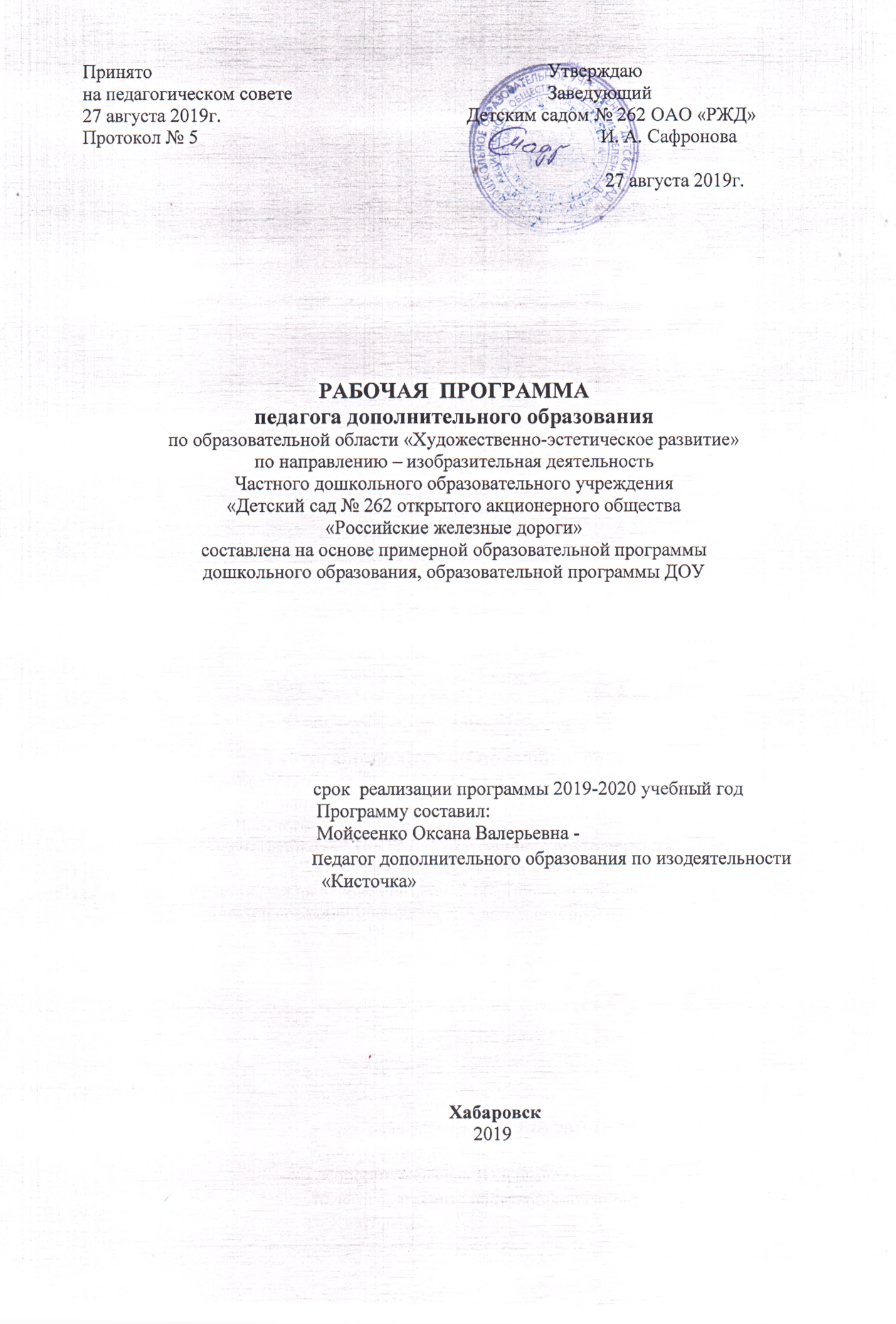 Пояснительная запискаРисование помогает ребенку познавать окружающий мир, приучает внимательно наблюдать и анализировать формы предметов, развивает зрительную память, пространственное мышление и способность к образному мышлению. Оно учит точности расчета, учит познавать красоту природы, мыслить и чувствовать, воспитывает чувство доброты, сопереживания и сочувствия к окружающим.Педагогические мероприятия по изобразительному искусству предоставляют неиссякаемые возможности для всестороннего развития детей дошкольного возраста. Встреча с искусством на каждом уровне, обучение детей видению прекрасного в жизни и искусстве, активная творческая деятельность каждого ребенка, радость от сознания красоты – все это воздействует на ум, душу, волю растущего человека, обогащает его духовный мир.Данная программа опирается на возрастные особенности детей, особенности их восприятия цвета, формы, объема. При этом особенно важно в каждом возрасте идти от интересов к возможностям каждого ребенка, реализации его, себя как творческой личности.Новизна данной программы заключается в том, что педагогические мероприятия и игры соответствуют тематическому планированию ДОУ, и рассматривает художественное – эстетическое развитие детей, как одно из важных направлений, где возможна его полная реализация задач.АктуальностьРисовать дети начинают рано, они умеют и хотят фантазировать. Фантазируя, ребенок из реального мира попадает в мир придуманный. И увидеть его может лишь он. Рисование является одним из важнейших средств познания мира и развития знаний эстетического воспитания, так как оно связано с самостоятельной практической и творческой деятельностью ребенка. В процессе рисования у ребенка совершенствуются наблюдательность и эстетическое восприятие, художественный вкус и творческие способности. Рисуя, ребенок формирует и развивает  у себя определенные способности: зрительную оценку формы, ориентирование в пространстве, чувство цвета. Также развиваются специальные умения и навыки: координация глаз и руки, владение кистью руки. Систематическое овладение всеми необходимыми средствами и способами деятельности обеспечивает детям радость творчества и их всестороннее развитие (эстетическое, интеллектуальное, нравственно-трудовое, физическое). А также, позволяет плодотворно решать задачи подготовки детей к школе. Несформированность графических навыков и умений мешает ребенку выражать в рисунках задуманное, адекватно изображать предметы объективного мира и затрудняет развитие познания и эстетического восприятия. Так, сложной для детей дошкольников является методика изображения предметов тонкими линиями. Линия несет вполне конкретную художественную нагрузку и должна быть нарисована достаточно профессионально, что не удается детям в силу их возрастных особенностей. Предметы получаются не узнаваемыми,  далекими от реальности. Изобразительное же искусство располагает многообразием материалов и техник. Зачастую ребенку недостаточно привычных, традиционных способов и средств, чтобы выразить свои фантазии. Анализируя авторские разработки, различные материалы, а также передовой опыт работы с детьми, накопленный на современном этапе отечественными и зарубежными педагогами-практиками, заинтересовывает возможность применения нетрадиционных приемов изодеятельности в работе с дошкольниками для развития воображения, творческого мышления и творческой активности. Нетрадиционные техники рисования демонстрируют необычные сочетания материалов и инструментов. Несомненно, достоинством таких техник является универсальность их использования. Технология их выполнения интересна и доступна как взрослому, так и ребенку. Именно поэтому, нетрадиционные методики очень привлекательны для детей, так как они открывают большие возможности выражения собственных фантазий, желаний и самовыражению в целом. На практике эти задачи,возможно, реализовать через педагогические мероприятия ИЗО студии«Кисточка». В рамках кружковой деятельности дети неограниченны в возможностях выразить в рисунках свои мысли, чувства, переживания, настроение. Использование различных приемов способствуют выработке умений видеть образы в сочетаниях цветовых пятен и линий и оформлять их до узнаваемых изображений. На педагогических мероприятиях детям представится возможность освоить художественные приемы и интересные средства познания окружающего мира через ненавязчивое привлечение к процессу рисования. Специально организованная деятельность в рамках кружка превращается в созидательный творческий процесс педагога и детей при помощи разнообразного изобразительного материала, который проходит те же стадии, что и творческий процесс художника. Этим мероприятиям отводится роль источника фантазии, творчества, самостоятельности. В силу индивидуальных особенностей, развитие творческих способностей не может быть одинаковым у всех детей, поэтому на занятиях важно предоставить возможность каждому ребенку активно, самостоятельно проявить себя, испытать радость творческого созидания. Все темы, входящие в программу, изменяются по принципу постепенного усложнения материала.  Цель:художественно–эстетическое развитие детей 6-7 лет; формирование художественных способностей (с использованием нетрадиционных материалов и техник), соответствующих возрастным возможностям и требованиям современного общества.Задачи– формировать интерес к деятельности, активно используя игру, нетрадиционные художественные техники и материалы, учитывая индивидуальные особенности каждого ребёнка; развивать художественные способности детей. Развивать универсальные творческие способности каждого ребёнка; развивать сенсорные эталоны, мелкую моторику рук, позволяющую в дальнейшем успешно овладевать школьной программой.Программа предполагает проведение двух занятий в неделю во вторую половину дня для детей для детей старшего дошкольного возраста  - 30 минут. Педагогические мероприятияруководитель ИЗО студии.Программа составлена с учётом интеграции областей по разделам: «Ребенок и окружающий мир»При изображении того или иного предмета или явления дети первоначально его познают, изучают, рассматривают, что характерно для данной области, с другой стороны, формирование у детей дошкольного возраста целостных представлений о природе как о живом организме отвечает задачам экологического воспитания.«Художественная литература»В большинстве случаев материал для детского творчества черпает основу в художественных произведениях: сказках, стихотворениях, рассказах. «Театрализованная деятельность»Рисование по впечатлениям просмотренных сказок, постановок; рисование пригласительных билетов; гримирование в рисунке под определенного персонажа.«Музыкальное воспитание»В комплексе с музыкой возможна полная реализация задач художественно – эстетического воспитания, для развития целостности восприятия картины окружающего мира. Использование рисунков в оформлении к праздникам, музыкального оформления для создания настроения и лучшего понимания образа, выражения собственных чувств. Выполнение плана программы ИЗО студии «Кисточка»Организация работы кружкаИЗОстудия «Кисточка» организуется на базе детского сада. Группа комплектуется детьми в возрасте от 6 до 7 лет на основании результатов диагностирования и анкетирования родителей..Содержание кружковой деятельности реализуется на основе:– программы «Цветные ладошки» И.А. Лыковой;– методических пособий Т.Н. Дороновой «Изобразительная деятельность и эстетическое развитие дошкольников»; Т.Н. Дороновой «Развитие детей от 3 до 7 лет в изобразительной деятельности»; К.К. Утробиной «Увлекательное рисование методом тычка с детьми 3-7 лет»; Т.С. Комаровой «Цвет в детском изобразительном творчестве дошкольников»; Р. Г. Казаковой «Рисование с детьми дошкольного возраста. Нетрадиционные техники, планирование, конспекты занятий»; Н.В. Дубровской «Рисунки, спрятанные в пальчиках»; Г.Н. Давыдовой «Нетрадиционные техники рисования в детском саду»;   А.П. Аверьяновой «Изобразительная деятельность в детском саду»;         –учебного пособия М.О.Рахно «Учимся рисовать»; – периодических изданий.Формы работыПрограмма предполагает проведение двух педагогических мероприятий в неделю, во вторую половину дня в рамках работы ИЗО студии  изобразительной деятельности «Кисточка». Общее количество мероприятий в год – 72. Педагогический анализ знаний, умений и навыков детей дошкольного возраста проводится 2 раза в год (вводный – в сентябре, итоговый – в мае). 1. Групповые педагогические мероприятияПланпрограммы реализуется через кружковую работу. Комплектация групп и продолжительность мероприятий зависит от возрастной категории детей. Педагогические мероприятия проводятся два раза в неделю.Последовательность мероприятий и количество часов на каждую тему могут варьироваться в зависимости от интереса детей и результатов наблюдений педагога.Принципы проведения педагогических мероприятий:системность подачи материала – взаимосвязь комплекса методов и приёмов во всех видах педагогических мероприятий, и на протяжении всего периода обучения по данной программе;наглядность в обучении - осуществляется на основе восприятия наглядного материала;цикличность построения педагогических мероприятий – педагогические мероприятия составлены на основе предыдущего мероприятия;доступность - комплекс занятий составлен с учётом возрастных особенностей дошкольников по принципу дидактики (от простого - к сложному);проблемность – активизирующие методы, направленные на поиск разрешения проблемных ситуаций;развивающий и воспитательный характер обучения – направлен на развитие эстетических чувств, познавательных процессов, на расширение кругозора.Структура педагогического мероприятияИЗО студии «Кисточка»ЧАСТЬ 1. ВводнаяЦелью вводной части педагогического мероприятия – настроить группу на совместную работу, установить эмоциональный контакт с детьми.Основные процедуры работы – чтение сказки, игры по темам, например, игра «Волшебные картинки», слушание песен, (о зиме, о пейзаже о насекомых), слушание мелодии «Звуки природы», релаксация, беседы, рассматривание альбомов, произведений искусства, беседы о художниках.ЧАСТЬ 2. ПродуктивнаяНа эту часть приходится основная смысловая нагрузка всего мероприятия. В неё входят художественное слово, игры, объяснение материала, показ, рассказ воспитателя, рассматривание иллюстраций, репродукций, направленные на активизацию познавательной активности, развитие творческих способностей дошкольников.Элементы педагогических мероприятий:игры на развитие мышления, воображения, памятиИгры этого цикла включают в себя запоминание новых слов – понятий, фамилий, терминов (жанр, архитектура, скульптура), умения выделять существенные признаки предметов, синтезировать их в едином представлении, устанавливать смысловые связи. Они проводятся с целью закрепления пройденного материала («Составь узор», «Определи жанр», «Найди пару» и др.).рисование, аппликация, коллаж – применяются нетрадиционные и традиционные виды рисования, используя при этом большой ассортимент практического материала: природного, атрибуты для нетрадиционного рисования, бросового. ЧАСТЬ 3. ЗавершающаяЦель этой части педагогического мероприятия - закрепление полученных знаний посредством создания коллективных рисунков, совместных сюжетно – ролевых игр, викторин. А также закрепление положительных эмоций от работы на занятии. В конце мероприятия проводится анализ деятельности детей педагогом, старшие дошкольники могут сами оценить итог работы. На педагогических мероприятиях организуется мини-выставка творческих работ. 2. Индивидуальная работаВключает в себя исходную (в начале года) и контрольную (в конце года) диагностику художественного развития. Её результаты могут быть использованы в индивидуальном подходе к ребёнку на педагогических мероприятиях. В процессе индивидуальной работы с детьми разучивают стихи, разгадывают загадки, рисуют  орнаменты. Методические приёмыпознавательные беседы – проводятся с целью ознакомления детей с новым материалом;словесные, настольно-печатные игры – организуются с целью закрепления и как форма проведения педагогического мероприятия (ознакомление с окружающим, продуктивные виды деятельности);подвижные игры – проводятся для смены деятельности на мероприятиях, может и проводится в конце педагогического мероприятия;целевые прогулки, экскурсии – проводятся с целью ознакомления с окружающим;вопросы проблемного и исследовательского характера – используются для развития мышления, умения рассуждать, высказывать свои мысли, делать выводы, вести наблюдения;викторины – проводятся с целью закрепления пройденного материала;метод моделирования – используется для развития у детей умения работать по схемам;инсценировки сказок – проводятся для ознакомления детей со сказкой, снятия напряжения;проведение праздников – проводятся с целью закрепления материала и создания положительных эмоций у детей;рисование сюжетов национальных сказок, орнаментов - проводится с целью развития памяти, воображения, мышления.работа с семьей - проводится с целью привлечения родителей к совместной деятельности: участие в викторинах, развлечениях, семинарах, организации экскурсий.Третий этап – ДиагностическийСпособы проверки достижения требований к знаниям, умениям дошкольника (тестовый материал)ПЕДАГОГИЧЕСКИЙ АНАЛИЗОбщие показатели развития детского творчества:  • компетентность (эстетическая компетентность); • творческая активность; • эмоциональность (возникновение умных эмоций); • креативность (творческость) • производительность и свобода поведения; • инициативность; • самостоятельность и ответственность; • способность к самооценке. Специфические показатели развития детского творчества в продуктивных видах деятельности: 1. Субъективная новизна, оригинальность и вариативность как способов развития творчества. 2. Нахождение адекватных выразительных средств для создания художественного образа. 3. Большая динамика малого опыта, склонность к экспериментированию схудожественными материалами и инструментами. 4. Индивидуальный «почерк» детской продукции. 5. Самостоятельность при выборе темы, сюжета, композиции, художественных материалов и средств художественно-образной выразительности. 6. Общая ручная умелость. Прогнозируемые результаты реализации программыК концу  года обучения дошкольники должны:владеть разными способами работы кистью и другими художественными материалами;различать виды изобразительного искусства, высказывать простейшие суждения  о картинах;передавать в рисунке выразительность образа, используя форму, линию, композицию, колорит, сочетание разных нетрадиционных изобразительных материалов, свободно пользоваться палитрой;изображать в рисунке несколько предметов, объединяя их единым содержанием, передавать движение, используя нетрадиционные техники.Ожидаемые результаты кружковой работы:организация ежемесячных выставок детских работ для родителей;тематические выставки в ДОУ;участие в городских, районных и окружных выставках и конкурсах в течение года. ЗаключениеЦеленаправленное руководство со стороны педагога способствует успешному развитию детского изобразительного творчества, в том числе при освоении техник изобразительной деятельности, которые дарят детям радость познания, творчества. В процессе кружковой работы, основная задача  – подвести ребёнка к самостоятельному поиску и выбору способов и средств выразительного воплощения в рисунке своего замысла, своих чувств и переживаний при помощи разнообразных художественных материалов. Освоение многообразных техник изобразительной деятельности предоставляет возможность почувствовать свойства изобразительных материалов, способы использования и их выразительные возможности при создании рисунков.Методическое обеспечениеПеречень основных средств обучения:музыкальный центр;аудиотека: «Голоса птиц», «Шум дождя», «Звуки природы», «Инструментальная музыка»;видеоматериал:  «Природа края», «Наш посёлок»;ноутбук; CD-плеер; телевизор. Наглядный материал: альбом «Художники»; альбом «Репродукции известных мастеров кисти»; альбом «Рисуйте с нами»; игры для восприятия цвета и развития рукифломастеры, восковые мелки, пастель, гелиевые ручки; акварель, гуашь, кисти; печати – клише; трафареты; пластиковые досточки;цветная бумага; пластилин; «инструменты» для рисования нетрадиционными способами рисования:пробки; палочки (старые стержни) для процарапывания; ватные палочки; поролон; нитки, свечи, вата; коктейльные трубочки;художественная литература; репродукции картин. Методическое обеспечение план – программыАверьянова А.П. Изобразительная деятельность в детском саду. – М.: Мозаика-Синтез; М.: ТЦ Сфера, 2003. - 96 с.Арнаутова Е.П. Педагог и семья. – М.: Изд.дом «Карапуз», 2001.-264с.Давыдова Г.Н. Нетрадиционные техники рисования в детском саду. Часть 1. – М.: Издательство Скрипторий 2003», 2007. – 80 с.Давыдова Г.Н. Нетрадиционные техники рисования в детском саду. Часть 2. – М.: Издательство Скрипторий 2003», 2007. – 72 с.Доронова Т.Н. Изобразительная деятельность и эстетическое развитие дошкольников. – М.: Просвещение, 2006. – 192 с.Доронова Т.Н. Развитие детей от 3 до 7 лет в изобразительной деятельности. – СПб.: ДЕТСТВО-ПРЕСС, 2002. – 96 с.Дрезнина  М.Г., Куревина О.А..Навстречу друг другу (Программа совместной художественно-творческой деятельности педагогов, родителей и детей старшего дошкольного и младшего школьного возраста)- М., Линка-Пресс,2007-248с. Дубровская Н.В. Рисунки, спрятанные в пальчиках. – СПб.: ДЕТСТВО-ПРЕСС, 2003. – 32 с.Есафьева Г.П. Учимся рисовать. Старшая и подготовительная группы. / Художник Афоничева Е.А.- Ярославль: Академия развития, 2006.- 80с. Казакова Р.Г. Рисование с детьми дошкольного возраста: Нетрадиционные техники, планировании, конспекты занятий. – М.: ТЦ Сфера, 2005.-120с.Казакова Р.Г., Сайганова  Т.И.,  Седова Е.М., Слепцова В.Ю. Рисование с детьми дошкольного возраста: Нетрадиционные техники, планирование, конспекты занятий / Под  ред. Р.Г.Казаковой-М.: ТЦ Сфера, 2004.-128с. Комарова Т.С., Размыслова А.В. Цвет в детском изобразительном творчестве дошкольников. – М.: Педагогическое общество России, 2005. - 144 с.Лыкова И.А.  Изобразительная деятельность в детском саду. Средняя группа. – М.: «КАРАПУЗ-ДИДАКТИКА», 2006. - 144 с.Лыкова И.А.  Изобразительная деятельность в детском саду. Старшая группа. – М.: «КАРАПУЗ-ДИДАКТИКА», 2006. - 208 с.Лыкова И.А.  Изобразительная деятельность в детском саду. Подготовительная группа. – М.: «КАРАПУЗ-ДИДАКТИКА», 2006. - 208 с.Лыкова И.А.  Цветные ладошки - авторская программа М.: «Карапуз-дидактика», 2007. – 144с., 16л. вкл.Мелик-Пашаев А. Ребёнок любит рисовать: Как способствовать художественному развитию детей.- М.: Чистые пруды, 2007.-32с.: ил. Микляева  Н.В. Комментированное рисование в детском саду: Методическое пособие.- М.:ТЦ Сфера, 2010.-128с.  Пяткова А.В. Изобразительное искусство как средство воспитания эстетического вкуса у детей. – Волгоград: ИТД «Корифей». – 112 с.Рахно М.О. Учимся рисовать. Книга 1. – Саратов: Издательство «Слово», 1995. – 48 с.Рахно М.О. Учимся рисовать. Книга 2. – Саратов: Издательство «Слово», 1995. – 48 с.Утробина К.К., Утробин Г.Ф. Увлекательное рисование методом тычка с детьми 3-7 лет: Рисуем и познаём окружающий мир. – М.: «Издательство ГНОМ и Д», 2007. – 64 с.№ п/пТемаТехникаЗадачиМатериалыСентябрьСентябрьСентябрьСентябрьСентябрь1«Лето»Акварель+гуашьУчить детей отражать свои впечатления о лете  в рисунке, располагая изображения на широкой полосе: выше, ниже по листу (ближе, дальше). Закреплять приемы работы кистью и красками, умение составлять нужные оттенки цвета на палитре, используя для смешивания белила и акварель. Учить рассказывать о том, что нарисовали.Акварель, гуашь, бумага для рисования,3«Летняя березка»Акварель + шерстяные ниткиУчить передавать образ дерева – березки в разное время года, используя различную технику рисования.Акварель, бумага для рисования, карандашная стружка, шерстяные нитки, цв. бумага4«Царство царевны Цветаны»Живопись по мокромуПомочь освоить цветовую гаммуВызывать желание   довести начатое дело до конца и добиваться результата, несмотря на возникшие трудностиНаучить смешивать краски на палитре, получать желаемые оттенки. Совершенствовать технику живописи по – мокрому.Акварель, гуашь,  палитры, бумага для рисования5«Золотая осень в царстве Цветаны»(коллективная работа)Техника печатания засушенными листьями - «эстамп».Познакомить с техникой печатания засушенными листьями - «эстамп». Создание в данной технике картины осеннего пейзажа. Развивать умение выполнять работу сообща, коллективноАкварель, гуашь, осенние листья палитры, бумага для рисования6,7«Плетень с подсолнухами»ЛепкаПродолжать учить детей творчески составлять  композицию, используя ранее усвоенные способы лепки. Закреплять умение сочетать в поделке пластилин и природный материал. Развивать фантазию и воображение. Продолжать учить понимать и анализировать содержание стихотворения.Пластилин, сухие листья, семена подсолнечника, картон 8«В лукоморье «Дуб зелёный»Коллаж Акварель + карандашная стружка Шерстяные ниткиУчить передавать образ дерева –  в разное время года, используя различную технику рисования.Акварель, бумага для рисования, карандашная стружка, шерстяные нитки, цв. бумага, клей, кисти.		Октябрь		Октябрь		Октябрь		Октябрь		Октябрь1«Ветка рябины с натуры»Тычкование по мятой бумагеУчить рисовать  данной технике.анализировать натуру, выделяя ее особенности (форму вазы, вид и величину цветов, форму лепестков). Закрепить приемы печатания. Развивать  чувство композиции. Учить обращаться к натуре в процессе рисования, подбирать цвета в соответствии с натурой.Листья,листбумаги,  гуашь, поролоновые тампоны, кисти2,3«Лес, точно терем расписной...»АппликацияСамостоятельный поиск оригинальных способов создания кроны дерева (обрывная и накладная аппликация, раздвижение, прорезной декор) и составление многоярусной композицииБумага, цв.бумага, клей, акварель, гуашь, стружка карандаша4«Цветы в вазе»Кляксография с ниточкойПознакомить с нетрадиционной художественной техникой кляксография с ниточкой. Развивать воображение.Бумага, гуашь разных цветов, ниточка,5,6«Осеннее поле»ПластилинографияСоздание оригинальной сюжетной композиции из вылепленных фигурок с передачей взаимоотношений между нимиПластилин, стеки, картон, простой карандаш7,8Рисование в технике «по- мокрому» (с отражением)«Деревья смотрят в озеро»АкварельОзнакомление детей с новой техникой рисования двойных (зеркально симметричных) изображений акварельными красками (монотипия, отпечатки).Акварель, кистиНоябрьНоябрьНоябрьНоябрьНоябрь1,2«Стройная сосна»Тычкование и томпонировкаПередача в рисунке красоты и внешнего вида хвойного дерева (высокий ствол особенностей крона в верхней его части). Тампонирование, хвои губкой.Подготовленные ранее фон, гуашь, кисти, иллюстрации, Щетинистая кисть, губка.3,4«Ваза с фруктами, ветками и цветами»АппликацияЗакреплять умение детей вырезывать симметричные предметы из бумаги, сложенной вдвое. Развивать зрительный контроль за действиями рук. Учить красиво располагать изображение на листе, искать лучший вариант, подбирать изображения по цвету. Воспитывать художественный вкус.5«Выпал первый снег»(рисование лесного пейзажа)Рисование по сыромуВызвать у детей радостные переживания от встречи с первым снегом, скорым приближением зимы.Закреплять умение рисовать акварелью деревья, кусты, композиционно располагая их на листе бумаги.Акварель, гуашь, осенние листья палитры, бумага для рисования6,7«Выпал первый снег»(рисование снега в воздухе)Свеча+ техника набрызга.Натирание бумаги свечой, изображение падающего снега в технике набрызга.Развитие аккуратности.Подготовленные ранее фон, гуашь, кисти, иллюстрации, зубная щетка, расческа, трафареты8«Сбросил лес последнюю листву»Пейзажная монотипияУчить детей работать в технике монотипия.Акварель ,орг. стекло, мыло.ДекабрьДекабрьДекабрьДекабрьДекабрьВолшебница зимаВолшебница зимаВолшебница зимаВолшебница зимаВолшебница зима1«Рисунок ветра»Выдувание из трубочкиЗакрепить умение направлять струю выдыхаемого воздуха в заданном направлении.Акварель, трубочки, бумага, баночки, кисти2,3«Зимний пейзаж»Мятая бумага, обрываниеСовершенствовать умение в нетрадиционных техниках набрызг, мятая бумага, обрывание. Развивать чувство композиции.Бумага, акварель, кисти, зубная щетка, расческа, репродукции пейзажей, елей, эскизы, скомканная бумага, бумага для обрывания4,5«Хохломская тарелка»   Рисование (сюжетное)Расширять представления детей о хохломском промысле и его особенностях. Учить детей составлять узор в соответствии с формой основы. Учить подбирать краски, подходящие к цвету фона. Упражнять в рисовании элементов хохломской росписи. Развивать художественный вкус.Простой карандаш, кисти, гуашь6,7«Зимняя сказка»ПластилинографияСоздание оригинальной сюжетной композиции из вылепленных фигурок с передачей взаимоотношений между ними	Пластилин, стеки, картон, простой карандаш8«Елочкак новому году»Акварель. + восковые мелки, напыление(открытка)Учить рисовать елочку восковыми мелками, обращая внимание на расположение веток и иголках на них. Учить с помощью акварели передавать зимний колорит. Развивать цветовосприятие.Бумага, акварель, кисти, восковые мелки, зубная щетка, расческа, репродукции пейзажей, елей, эскизы.ЯнварьЯнварьЯнварьЯнварьЯнварь1«Снежинка-балеринка»Тампонирования губкой по трафарету,Развивать у детей навык тампонирования губкой по трафарету, продолжать знакомство с техникой набрызга. Развивать чуткость к восприятию красоты зимних явлений.Бумага, акварель, кисти, трафареты2«Морозные узоры»Рисование (предметное)Рисование морозных узоров в стилистике кружевоплетения (точка, круг, завиток, листок, лепесток, трилистник, волнистая линия, прямая линия с узелками, сетка, цветок, петля и пр.)Бумага, цв.карандаши, мелки3,4«Весёлый снеговик»Техника пластилинографияЗакреплять знакомые приёмы работы в технике пластилинографии, показать способы смешивания пластилина разных цветов для получения необходимых оттенков. Формировать цветовосприятие,аккуратность, развивать мелкую моторику рук.Пластилин,Картон, простой карандаш5«Иней покрыл деревья»Рисование (сюжетное)Учить детей изображать картину природы, передавая строение разнообразных деревьев. Развивать эстетическое восприятие, вызывать желание любоваться красотой зимнего пейзажа. Учить рисовать угольным карандашом, гуашью- белилами (изображая иней, снег на ветвях). Развивать эстетическое восприятие.Бумага, карандаш простой, гуашь, палитра6,7«Снежная королева»Рисуем мыльными пузырями Мятая бумага, живопись по - мокрому, напылениеСовершенствовать умения и навыки в свободном экспериментировании с материалами, необходимыми для работы в нетрадиционных изобразительных техниках.Бумага для рисования, акварель, скомканная бумага,  репродукции портретов, эскизы.		Февраль		Февраль		Февраль		Февраль		Февраль1,2«Белый медведь и северное сияние»Коллаж+ акварель, гуашьСамостоятельный поиск способов изображения северных животных по представлению или с опорой на иллюстрацию. Рисование северного сияния по представлению: подбор гармоничного цветосочетания.Бумага для рисования, акварель,   репродукции эскизы.3,4«Еловые шишки на ветке»Коллаж тычкование + пластинографияПередача в рисунке строения ветки ели с шишками, прорисовка контуров простымкарандашомЗакрепление навыка раскрашивания изображения тычкованием полусухой жёсткой кистьюГуашь,  пластилин, картон, жесткая кисть. 5«Я с папой (парный портрет, профиль)»Сюжетное рисованиеРисование парного портрета в профиль, отражение особенностей внешнего вида, характера и настроения конкретных людей (себя и папы).Бумага, простой карандаш,мелки6,7«Открытка для пап»Коллаж+мелкиСовершенствовать умения и навыки в свободном экспериментировании с материалами, необходимыми для работы в нетрадиционных изобразительных техниках.Бумага, цв.бумага, клей, ножницы, акварель, мелки и т.д.8Цветочные снежинкиКоллаж+набрызгВырезывание ажурных шести лучевых снежинок из фантиков и цветной фольги с опорой на схему. Формирование умения планировать работуБумага, фольга, ножницы, клейМартМартМартМартМарт1,2«Пусть мама моя будет самой красивой»ЛюбаяСовершенствовать умения и навыки в свободном экспериментировании с материалами, необходимыми для работы в нетрадиционныхизобразительных техниках.Бумага, цв.бумага, клей, ножницы, акварель, мелки и т.д.3,4«Подснежники для моей мамы»(открытка)Мелки + акварельУчить рисовать подснежники восковыми мелками, обращая внимание на склоненную головку цветов. Учить с помощью акварели передавать весенний колорит. Развивать цветовосприятие.Бумага, акварель, восковые мелки, иллюстрации, эскизы.5,6Цветы в вазеГратажжУчить рисовать в данной технике, формировать художественное мышление и нравственные черты личности через нетрадиционную технику рисования, формировать умение получать четкий контур рисуемых объектов, сильнее нажимая, создавать что-то новое, оригинальное, видеть прекрасное в обычных вещах.Картон мелки восковые, гуашь черная, кисти, заточенные палочки7,8Декоративное рисование по мотивам хохломской росписиСюжетное рисованиеУчить детей рисовать волнистые линии, короткие завитки и травинки слитным, плавным движением. Упражнять в рисовании тонких плавных линий концом кисти. Закреплять умение равномерно чередовать ягоды и листья на полосе. Развивать чувство цвета, ритма; умение передавать колорит хохломы.Простой карандаш, кисти, гуашь, бумагаАпрельАпрельАпрельАпрельАпрель1,2«Ежик из лесу пришел»СмешаннаяСовершенствовать умения и навыки в свободном экспериментировании с материалами, необходимыми для работы в нетрадиционных изобразительных техниках.Все имеющиеся в наличии3,4«Планеты и кометы»Мятая бумага, печать, обрываниеСовершенствовать умение в художественных техниках печатания  мятой бумагой., набрызг. Развивать цветовое восприятие, чувство ритма.Блюдце с штемпельной подушкой из тонкого поролона, пропитанного гуашью, плотная бумага любого цвета и размера, смятая бумага, зубные щетки, расчески5,6«Золотая рыбка»Пуантилизм(рисование точками)Совершенствовать умение в художественных техниках пуантилизм. Развивать цветовое восприятие, чувство ритма.Бумага, карандаш простой, палочки ватный, гуашь7,8«Ковёр»СмешаннаяСовершенствовать умения и навыки в свободном экспериментировании с материалами, необходимыми для работы в нетрадиционных изобразительных техниках.Бумага, цв.бумага, клей, ножницы, акварель, мелки и т.д.МайМайМайМай1«Ларец на высоком дубе»Ладошка, мятая бумага, печать пенопластомСовершенствовать умение в художественных техниках печатания и рисования пальчиками, ладошками, пенопластом, мятой бумагой. Развивать цветовое восприятие, чувство ритма.Блюдце с штемпельной подушкой из тонкого поролона, пропитанного гуашью, плотная бумага любого цвета и размера, смятая бумага, трафареты из пенопласта, смятая бумага2«Зазеркалье»Экран для копированияРазвивать навыки рисования с помощью специального экрана для копированияБумага, экран для копирования, фломастеры, акварель, кисти3,4«Пушистый друг» (зайчик, котенок, щенок)Тычок жесткой кистью, скомканная бумага Совершенствовать умение в художественных технике по мятой бумаге. Развивать цветовое восприятие, чувство ритма.Бумага, простой карандаш, изображения с животными, жесткая кисть, гуашь5,6«Ветер по морю гуляет и кораблик подгоняет»Живопись по мокрому, выкладывание берега из пшена, печатьСовершенствовать умения и навыки в свободном экспериментировании с материалами, необходимыми для работы в нетрадиционных изобразительных техниках.Бумага, акварель, поролоновые тампоны, кисти, клей, пшено, печатки, гуашь7,8«Замок подводного царя Нептуна»Коллаж+Рисование мыльными пузырями+ маслянные мелкиСовершенствовать умения и навыки в свободном экспериментировании с материалами, необходимыми для работы в нетрадиционных изобразительных техниках.Все имеющиеся в наличии